2 класс    25.05- 29.05.    Понедельник 25 мая 2020 г.Вторник 26 мая 2020 г. Среда 27 мая 2020 г. Четверг 28 мая  2020 г.Пятница 29 мая 2020 гПриложение.Литература 26.05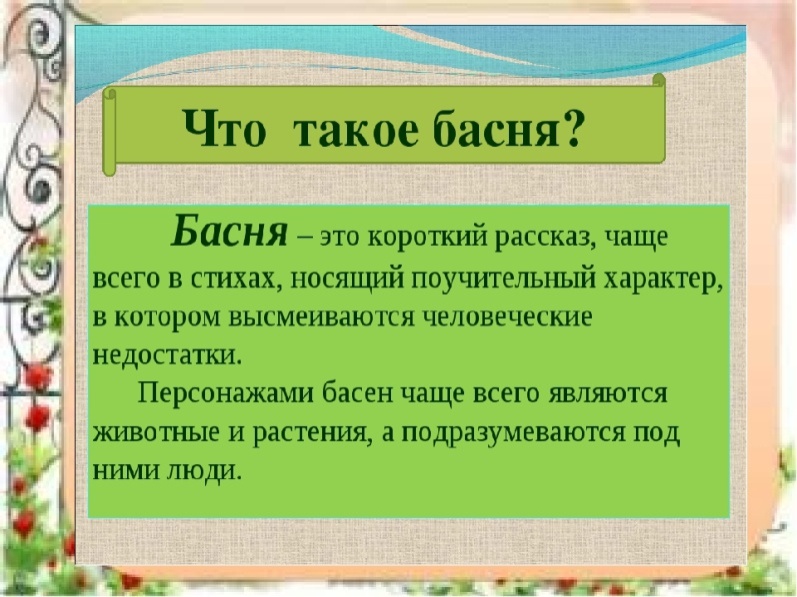 27.05Кроссворд          Н.Н. Носов «Затейники»1.Кто схватил Петю за ногу в домике?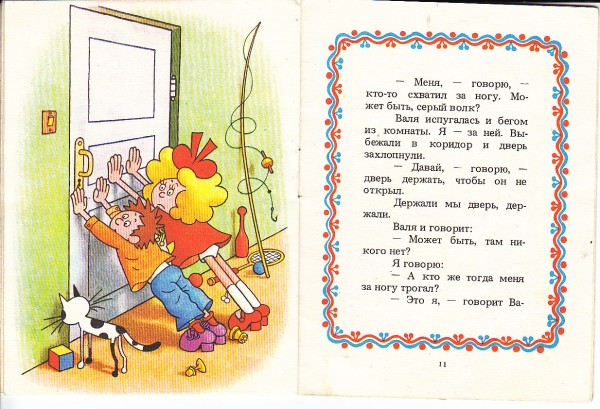 2.Что стащили с кровати дети, чтобы сделать домик?3. Чего не было в домике у детей?4.Кого боялись дети?5. Как называли себя дети?ПредметТемаЭлектронный образовательный ресурс и дистанционные образовательные технологии (ЭОР и ДОТ)Текущий контрольТекущий контрольКонсультацииКонсультацииПредметТемаЭлектронный образовательный ресурс и дистанционные образовательные технологии (ЭОР и ДОТ)формасрокиформасрокиЛитератураИ.Пивоварова «Сочинение»Работа в классе:1)Учебник с. 132   Придумай небольшой рассказ ( 5-6 предложений) на тему « Как я помогал маме»( голосовое сообщение).(по желанию)Голосовое сообщение чтения рассказа  прислать учителю в контакт  WhatsApp. Срок контроля - 17.00 следующего дня.Онлайн WhatsAppЕжедневно. По мере необходимостиРусский языкРаспределение слов по тематическим группам.Работа в классе:Учебник упр. 183или  Карточка Учи.ру.Фото выполненной работы прислать учителю в контакт  WhatsApp. Результат выполнения карточки отобразится у учителя автоматическиСрок контроля – до 17.00 следующего дня.Онлайн WhatsAppЕжедневно. По мере необходимостиМатематикаЗадачи на увеличение и уменьшение числа в несколько раз.Работа в классе:Учебник с.95№2,3,5(ответы)или  Карточка Учи.ру.Фото выполненной работы прислать учителю в контакт  WhatsApp. Результат выполнения карточки отобразится у учителя автоматически.Срок контроля – до 17.00 следующего дня. Онлайн WhatsAppЕжедневно. По мере необходимостиФизкультураСмотри задание по предметам на сайтеИЗОЦветы в природе и искусстве.Орнамент народов мира.:форма изделия и декор. Работа в классе:Нарисуй силуэт тарелки или вазы.Укрась растительным орнаментом (ветви, цветы, листья). Используй краски, гуашь, цветные карандаши, мелки (по выбору).Фото выполненной работы прислать учителю в контакт  WhatsApp.Срок контроля – до 17.00 следующего дня. Онлайн WhatsAppЕжедневно. По мере необходимостиПредметТемаЭлектронный образовательный ресурс и дистанционные образовательные технологии (ЭОР и ДОТ)Текущий контрольТекущий контрольКонсультацииКонсультацииПредметТемаЭлектронный образовательный ресурс и дистанционные образовательные технологии (ЭОР и ДОТ)формасрокиформасрокиЛитератураИ.Крылов « Лебедь, Щука и Рак»Работа в классе:Вспомни, что такое басня.( см.приложение)Прочитайте басню на с. 150 выразительно ,выполни задание в конце страницы устно.3)Послушай   чтение басни мастерами слова. https://www.youtube.com/watch?v=2JmhM9MEjqw     Выучи наизусть басню с. 150.( по желанию)Видео сообщение чтения басни    прислать учителю в контакт  WhatsApp. Срок контроля - 17.00 следующего дня.Онлайн WhatsAppЕжедневно. По мере необходимостиРусский языкТипы текстов.Работа в классе: уч., упр. 184 или  Карточка Учи.ру.Фото выполненной работы прислать учителю в контакт  WhatsApp. Результат выполнения карточки отобразится у учителя автоматическиСрок контроля – до 17.00 следующего дня.Онлайн WhatsAppЕжедневно. По мере необходимостиМатематикаЧас.Минута.Работа в классе:Учебник с.96№2,3,5(ответы)или  Карточка Учи.ру.Фото выполненной работы прислать учителю в контакт  WhatsApp. Результат выполнения карточки отобразится у учителя автоматически.Срок контроля – до 17.00 следующего дня. Онлайн WhatsAppЕжедневно. По мере необходимостиАнглийский языкСмотри задание по предметам на сайтеПредметТемаЭлектронный образовательный ресурс и дистанционные образовательные технологии (ЭОР и ДОТ)Текущий контрольТекущий контрольКонсультацииКонсультацииПредметТемаЭлектронный образовательный ресурс и дистанционные образовательные технологии (ЭОР и ДОТ)формасрокиформасрокиЛитератураН.Носов «Затейники»Работа в классе:1)Учебник с. 140-142   Прочитай выразительно ,  ответьте  на вопросы     1,2, 3, 4 (устно.)Реши кроссворд по рассказу Носова « Затейники»( смотри приложение)Фото выполненной работы прислать учителю в контакт  WhatsApp.Срок контроля - 17.00 следующего дня.Онлайн WhatsAppЕжедневно. По мере необходимостиРусский языкЗаписка как вид текста, ее особенности.Работа в классе: уч., упр. 185 или  Карточка Учи.ру.Фото выполненной работы прислать учителю в контакт  WhatsApp. Результат выполнения карточки отобразится у учителя автоматическиСрок контроля – до 17.00 следующего дня.Онлайн WhatsAppЕжедневно. По мере необходимостиМатематикаЧас.Минута.Работа в классе:Учебник с.97№3,4,5(ответы)или  Карточка Учи.ру.Фото выполненной работы прислать учителю в контакт  WhatsApp. Результат выполнения карточки отобразится у учителя автоматически.Срок контроля – до 17.00 следующего дня. Онлайн WhatsAppЕжедневно. По мере необходимостиОкружающий мирЛето красное.Работа в классе:Прочитать в учебнике с. 110-113.Карточка Учи.ру.( по желанию)Результат выполнения карточки отобразится у учителя автоматическиСрок контроля – до 17.00 следующего дня. Онлайн WhatsAppЕжедневно. По мере необходимостиФизкультураСмотри задание по предметам на сайтеПредметТемаЭлектронный образовательный ресурс и дистанционные образовательные технологии (ЭОР и ДОТ)Текущий контрольТекущий контрольКонсультацииКонсультацииПредметТемаЭлектронный образовательный ресурс и дистанционные образовательные технологии (ЭОР и ДОТ)формасрокиформасрокиАнглийский языкСмотри задание по предметам на сайтеРусский языкПисьмо как вид текста.Работа в классе:Уч., упр. 187или  Карточка Учи.ру.Результат выполнения карточки отобразится у учителя автоматически.Фото выполненной работы прислать учителю в контакт  WhatsApp.Срок контроля – до 17.00 следующего дня. Онлайн WhatsAppЕжедневно. По мере необходимостиМатематикаУрок повторения и самоконтроля.Работа в классе:Учебник с.99№2,3,4 (ответы)или  Карточка Учи.ру.Фото выполненной работы прислать учителю в контакт  WhatsApp. Результат выполнения карточки отобразится у учителя автоматически.Срок контроля – до 17.00 следующего дня. Онлайн WhatsAppЕжедневно. По мере необходимостиМузыкаМогут ли иссякнуть мелодии?Работа в классе:Послушать песню «Ода Музыке» в исполнении солиста группы «Непоседы» Олега Тесленко.Кратко записать в тетрадь значение термина  «ода» (одно предложение). Изобразить в красках песню «Ода Музыке».Фото выполненной работы прислать учителю в контакт  WhatsApp.Срок контроля – до 17.00 следующего дня. Онлайн WhatsAppЕжедневно. По мере необходимостиФизическая культураСмотри задание по предметам на сайтеПредметТемаЗаданиеТекущий контрольТекущий контрольКонсультацииКонсультацииПредметТемаЗаданиеформасрокиформасрокиТехнологияИзделие « Книжка- малышка»Работа в классе:1)Посмотри ролик по изготовлению книжки-малышки.Изготовь по образцу, приведенному в видео. Варианты: блокнотик для записей, сборник рецептов, сборник загадок и т. д. На обложке сзади указываем название издательства (придумайте сами), год выпуска. Украсьте книжку  по краю листа небольшими рисунками, высказываниями.Фото выполненной работы прислать учителю в контакт  WhatsApp.Срок контроля - 17.00 следующего дня.Онлайн WhatsAppЕжедневно. По мере необходимости.Русский языкПриглашение как вид текста.Работа в классе:Уч., упр. 188или  Карточка Учи.ру.Фото выполненной работы прислать учителю в контакт  WhatsApp. Результат выполнения карточки отобразится у учителя автоматически.Срок контроля – до 17.00 следующего дня. Срок контроля – до 17.00 следующего дня.Онлайн WhatsAppЕжедневно. По мере необходимости.Окружающий мирЛетние праздники и труд.Работа в классе:Учебник с. 114-117, прочитать.Карточка Учи.ру.( по желанию)Результат выполнения карточки отобразится у учителя автоматически.Срок контроля – до 17.00 следующего дня.Онлайн WhatsAppЕжедневно. По мере необходимостиЛитератураН.Носов«Фантазеры»Работа в классе:Прочитать выразительно с.143-149, ответить устно на вопросы 1,2,3.Реши кроссворд по рассказу Носова « Фантазёры» пройди по ссылке https://learningapps.org/watch?v=pkznmsu8a17 Результат выполнения кроссворда  отобразится у учителя автоматически.Срок контроля – до 17.00 следующего дня.Онлайн WhatsAppЕжедневно. По мере необходимости5.1.2.3.4.